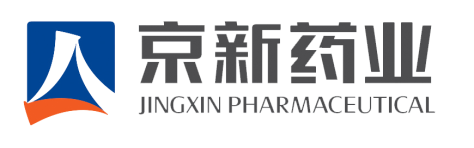 京觅良才.新位以待京新药业2021校园招聘简章中国医药工业百强中国研发实力百强国家企业技术中心国家重点高新技术企业国家级博士后科研工作站省首批创新领军型企业浙江省外国专家工作站和院士专家工作站……招聘目标2021届毕业生（本科、硕士、博士）招聘专业药学类、化工类、制药工程类、化学类、生物类、生物医学工程、财会类、计算机、环境工程、安全工程、机械类、市场营销、国际贸易、工商人力等相关专业岗位涵盖管培生项目、研发技术类、工艺技术类、质量检测类、生产管理类、设备工程类、职能管理类、市场营销岗位工作岗位覆盖区域绍兴新昌、绍兴上虞、上海、江西广丰、内蒙古巴彦淖尔、杭州、山东、深圳及其他销售类全国地域。企业介绍浙江京新药业股份有限公司是一家集研、产、销于一体的医药上市公司(证券代码：002020)。公司总部设在浙江省新昌县和杭州市，在浙江新昌、上虞、江西上饶广丰、内蒙古巴彦淖尔、广东深圳、辽宁沈阳、云南建有七大生产基地，在上海浦东张江高科技园区建有研发中心，同时在建杭州研发中心、新昌制剂生产基地、山东全产业链生产基地。共拥有员工3000余人，注册资本7.25亿、总资产54.41亿元。公司是国家重点高新技术企业，连续多年进入医药工业百强，拥有国家级技术中心、院士专家工作站、外国专家工作站、博士后科研工作站和省级企业研究院，并和多所知名科研机构及著名高校合作，拥有较强的科研技术力量。研发取得了丰硕成果，拥有国家重点新产品8个，承担国家火炬计划项目9个。公司产品分药品和医疗器械两大类。药品包括原料药、化学药、传统中药和生物制剂，制剂产品的治疗领域主要集中在心脑血管、精神神经。截至目前，公司已有9个产品13个规格通过仿制药质量与疗效一致性评价，公司秉承“京新药，精心造”质量理念，1999年首批通过国家GMP认证，2006年固体制剂生产线率先通过德国欧盟GMP认证。公司综合经济效益快速提升，荣登中国医药工业百强和中国化学制药企业百强榜，是第一批“中国医药企业制剂国际化先导企业”，连续多年荣登“中国化学制药行业制剂出口型优秀企业品牌”，社会知名度和美誉度日益提升。招聘需求薪酬福利1、本科8-10万、硕士12-15万、博士20万+，每年调薪。2、应届大学生报到安家费（本科2000元、硕士3000元、博士5000元）、报到路费报销、五险一金、总部提供单人间公寓（一室一厅一厨一卫、配有空调热水网络），公司福利体系健全，提供双休、带薪年休假、生日福利、高温补贴、政府生活津贴（新昌：普通本科1万/年、211、985双一流1.5万/年、硕士1.8万/年、博士2万/年；上虞：普通本科2.4万/年、211、985双一流3.6万/年、硕士3.6万/年、博士6万/年）、餐补、班车接送、大病救助、结婚福利等等。3、培训发展：应届大学生入司后有完善的培训培养通道，包括入司综合集训、军训锻炼、内部竞聘、针对性的轮岗锻炼机会，结对导师辅导、定期考核与评估，优秀员工优先推荐进入公司雏鹰人才梯队培养。4、在新昌和上虞两地可享受政府丰厚的3-50万的【生活津贴】、【购房补贴】。应聘渠道1、移动端：扫描下方二维码，关注京新药业人力资源公众号，回复2021，点击链接，填写个人信息，上传简历。2、PC端：登录网址http://dwz.date/c7y4，注册账号，选择岗位，填写信息，上传简历。3、PC端：可将简历投递至邮箱zzz@jingxinpharm.com邮件主题：工作地+岗位类别+姓名+学校+专业（例如：新昌+制剂研发类+张三+浙江大学+药学）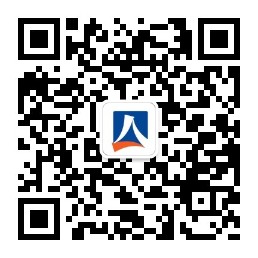 京新药业人力资源联系方式新昌总部：张先生18069850921/0571-87151320  浙江省新昌县羽林街道大道东路800号杭州总部：张先生18069850921/0571-87151320浙江省杭州市江干区钱江新城UDC时代大厦
上虞京新：卢女士0575-82728569浙江省绍兴市上虞区杭州湾经济技术开发区纬三路31号 
上饶京新：林先生0793-2695600江西省广丰县芦林工业区博山寺路口
内蒙京新：李女士0478-2266668内蒙古自治区巴彦淖尔经济开发区东区 
上海京新：佀女士021-51388205上海浦东新区哥白尼路150号深圳巨烽：申女士0755-36868363深圳市南山区学苑大道1001号南山智园B1栋12楼大类岗位类别专业要求学历要求招聘人数工作地点管培生优才计划药学/药剂/化学/化工/经管类硕士12新昌创新研发类分析开发类药物分析/药学/化学类硕士4新昌创新研发类合成开发类药学化学/有机化学类硕士2新昌/上海创新研发类制剂研发类药剂学/药学类硕士3新昌创新研发类制剂研发类药剂学/药学类本/硕4上海创新研发类临床研究类（CRA）药学/临床医学类本科5上海创新研发类工艺研发类药学化学/有机化学/化学类本/硕10上海创新研发类工艺工程类机电/过控/化工设备类本科1上海创新研发类催化研究类化学、药学类本科1上海创新研发类发酵研究类生物工程、生物发酵类 硕士 1上海创新研发类新药项目管理类药学类硕士1上海创新研发类立项/商务拓展类药学经济学、药理学、药学类硕士2上海创新研发类细胞生物学研究类生物工程、细胞工程类硕士1上海创新研发类分子生物学研究类生物工程、生物技术类硕士1上海创新研发类药代研究类药代动力学硕士1上海创新研发类药理研究类生物、生化、药理、毒理、病理、医学、动物科学博士1上海创新研发类工艺研发项目负责人药学化学、有机化学、化学类博士3上海创新研发类分析研发项目负责人药物分析、分析化学、药学博士1上海创新研发类软件工程师/硬件工程师/硬件测试工程师/结构工程师/电子设计工程师计算机、软件工程、通信工程、电子信息、生物医学工程、信号、图像处理、自动化、机械设计及其自动化、工业设计本/硕11深圳/上海/沈阳生产管理类工艺技术类药学类、药剂、制药工程、微生物、化工类、应用化学、精细化工、中药学本科35新昌/上虞/上饶/内蒙/山东生产管理类工艺技术类制药类、有机化学、化工类硕士5上虞生产管理类工艺研发类化学工程、化学工艺、药学化学硕/博5上虞生产管理类安全环保类安全工程、环境工程、化工类本科7上虞/上饶生产管理类设备管理类过程装备与控制/自动化/机械/化工类本科9新昌/上虞/山东生产管理类验证管理类药学、分析化学硕士1新昌生产管理类质量检测类（QC）药学、分析化学、微生物学、中药学、化工类本科21新昌/上虞/内蒙生产管理类质量监督类（QA）药学本科2新昌职能类会计类财会、经管类本科4新昌职能类采购类不限，医药、化工类优先本科1新昌职能类培训类广告设计/新媒体营销本科1新昌职能类运营类医疗影像或电子工程相关专业本科1新昌职能类投资类 生物医药、药学类本科 1新昌职能类战略管理类医药、化工、生物、经管硕士1新昌 职能类工程管理类暖通空调、机电、土木工程、工民建本科2新昌职能类开发工程师软件开发本科1新昌职能类人力资源类人力资源管理本科2新昌职能类数据库工程师计算机系统本科1新昌职能类项目申报类制药/化学/化工类本/硕2新昌职能类行政类行政管理/工商管理本科3新昌/上虞销售类市场助理医学/药学类本科1杭州销售类外贸业务类药学英语/药学/制药工程/化学制药本/硕4杭州/新昌销售类医药销售类医药类/畜牧类本科2新昌销售类医药销售类医学/药学/营销学类本科14全国